2nd Youth Vendor/Craft Fair (YOUTH Food & Beverage Vendors)Hosted by Events by Sherry at Macungie Memorial Park, 50 N. Poplar St, Macungie, PA 18062 SEPTEMBER 7TH, 10 AM – 2 PMBy signing this you are committing to the following:Participating in the 2ND Youth Vendor Craft Fair, September 7th, 10 AM – 2 PM, setup begins at 8 am. Set up and tear down of your assigned space. LEAVE THE DRAMA FOR YOUR MAMA!!!! $20 deposit, then 10% up to $65 food vendor fee the day of the event for ONE 10x10 space If you are caught verbally attacking another person or business, you WILL BE ESCORTED OFF THE PARK PROPERTY! ZERO TOLERANCE FOR SUCH ACTIONS.Inviting a minimum of 50 friends, relatives, or acquaintances via the Facebook event or your social media page. I will send you the link in a confirmation email.You may opt-in to participate in the Basket Raffle.Both Macungie Memorial Park 50 Poplar St, Macungie, PA 18062 and Fit With Sherry, LLC, 7595 Buttercup Rd, Macungie, PA 18062, MUST be listed on your insurance for the day of the eventYou have 2 weeks from the time the contract is sent to have it turned in WITH payment to secure your spot. After 2 weeks, it will go to the next person who reaches out with similar items.NO LEAVING EARLY. PACK UP BEGINS AT 4 PM!   ***IF YOU HAVE ANY QUESTIONS BEFORE OR DURING THE EVENT SEE SHERRY ANN RAIMUNDO***By signing this form, I agree to ALL THE ABOVE. If I do not follow all rules laid out, I understand I will have terminated my opportunity to participate in future events hosted by Events by Sherry – A Division of Fit With Sherry, LLC2ND Youth Vendor Craft Fair, September 7th, 10 AM – 2 PM (YOUTH Food & Beverage Vendors)Name: ___________________________________PHONE_____________________________Business: ____________________________________________________________________Email: _______________________________________________________________________Date: _______________________________________________________________________Participating in Basket Raffle: ($25 value) Answer YES or NO__________________________$20 due to hold your spotAmount Due: ___________10% of sales the day of the event, THE DAY OF THE EVENT, BEFORE YOU LEAVE, up to $65 in total.Form of Payment: VENMO - @SherryRaimundo MUST SEND VIA FRIENDS AND FAMILY TO AVOID FEESCashApp - $SherryRaimundo MUST SEND VIA FRIENDS AND FAMILY TO AVOID FEES******************** NO PAYPAL IS ACCEPTED*************************Mail check or money order made out to: Sherry Ann Raimundo to:  7595 Buttercup Rd, Macungie, PA 18062               SHERRY’S CELL PHONE 610-570-9825VENMO: @SherryRaimundo MUST CLICK FRIENDS AND FAMILY TO AVOID FEES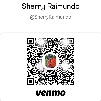 CASHAPP: $SherryRaimundo MUST CLICK FRIENDS AND FAMILY TO AVOID FEES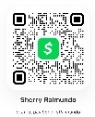 ******************** NO PAYPAL IS ACCEPTED*************************ONCE THE CONTRACT IS RECEIVED, THE SPOT IS HELD FOR YOU AND ADVERTISING HAS BEGUN.NO REFUNDS FOR ANY REASON.